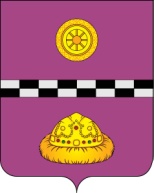            ПОСТАНОВЛЕНИЕ     от  02 ноября  2018 г.						                               № 399        Руководствуясь постановлением Правительства Республики Коми от 09 октября 2018 г. № 437 «О внесении изменений в постановление Правительства Республики Коми от 27 июля 2004 г. № 121 «О Коми республиканской подсистемы единой государственной системы предупреждения и ликвидации чрезвычайных ситуаций»         ПОСТАНОВЛЯЮ:Внести следующие изменения в Положение о территориальном звене РСЧС МО МР «Княжпогостский» Коми республиканской подсистемы единой государственной системы предупреждения и ликвидации чрезвычайных ситуаций, утвержденное постановлением администрации муниципального района «Княжпогостский» от 31.05.2016 г. №191 «Об утверждении Положения о территориальном звене РСЧС МО МР «Княжпогостский» Коми республиканской подсистемы единой государственной системы предупреждения и ликвидации чрезвычайных ситуаций»: пункт 24 дополнить абзацем «г»: «информирование населения о чрезвычайных ситуациях, их параметрах и масштабах, поражающих факторах, принимаемых мерах по обеспечению безопасности населения и территорий, приемах и способах защиты, порядке действий, правилах поведения в зоне чрезвычайной ситуации, о правах граждан в области защиты населения и территорий от чрезвычайных ситуаций и социальной защиты пострадавших, в том числе о праве получения предусмотренных законодательством Российской Федерации выплат, о порядке восстановления утраченных в результате чрезвычайных ситуаций документов.».Настоящее постановление вступает в силу со дня его принятия, подлежит официальному опубликованию.Контроль за исполнением настоящего постановления оставляю за собой. Исполняющий обязанности                                                                                      руководителя администрации                                                           А.Л.Немчинов